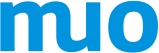 Dodavatel: Alza.cz a.s. Jateční 1530/3317000 Praha 7IČO  27082440číslo objednávky	NIPEZ	ID	v Olomouci0077/9/2021	U položek	MUOLX001I0TM	24.09.2021Na základě Vaší nabídky č. 123102341 ze dne 22. 09. 2021 u Vás objednáváme následující zboží:KS	NIPEZ	Kód	Název položkyMuzeum umění Olomouc státní příspěvková organizace Denisova 47771 11 Olomouc www.muo.cz info@muo.czxxx–Bankovní spojení: xxxxxČíslo účtu: xxxBIC (SWIFT): xxxIBAN: xxxIČ: 750799501    30214000-21    30231310-3sklRB4B10e1   Alza GameBox Core RTX2060 SuperWL579i6	27" EIZO Color Edge CS2740vyřizujexxxxxxPředpokládaná hodnota: 78 000,00 KčDěkujiMgr. Ondřej Zatloukalředitel Muzea umění OlomoucNa fakturu prosím uveďte číslo objednávky……….……….……….účel, zdůvodnění nákupuPracovní stanice ke skeneru MMUPodpis schvalujícího(vedoucí oddělení, referátu, odboru)xxx……….……….……….Podpis správce rozpočtu potvrzuji, že jsem prověřil(a) připravovanou operaci ustan.§ 13 vyhlášky 416/2004 Sb.Individuální příslib Kčbez DPH:s DPH: 78 000,00 Kčxxx……….……….……….datum a podpisObjednávka nad 50.000 bez DPH Schvalující……….……….………. xxxx Registr smluvDotacefinancováno z projektu IROP snázvem „Zefektivnění ochrany a využívání sbírkových fondů, jejich zpřístupnění a nové expozice v objektu Arcidiecézního muzea Olomouc“ reg. č. CZ.06.3.33/0.0/0.0/17_099/0007891Výstavamuzeum umění olomouc / olomouc museum of art / kunstmuseum olmütz / muzeum sztuki w ołomuńcu